State of CaliforniaDepartment of Industrial RelationsDIVISION OF WORKERS’ COMPENSATION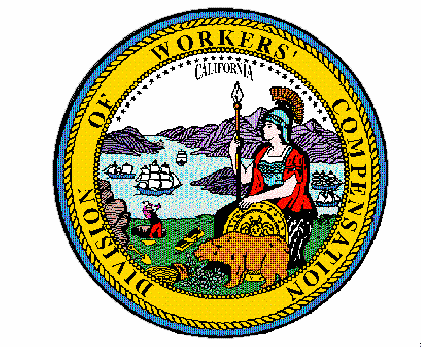 Second Supplemental Order of the Administrative Director of theDivision of Workers’ CompensationOMFS Update for Hospital Outpatient Departments andAmbulatory Surgical Center ServicesEffective October 1, 2022On October 4, 2022, the Administrative Director of the Division of Workers’ Compensation issued an order that title 8, California Code of Regulations, section 9789.39, pertaining to the Hospital Outpatient Departments and Ambulatory Surgical Centers Fee Schedule portion of the Official Medical Fee Schedule, be adjusted to conform to changes in the Medicare system, effective for services rendered on or after October 1, 2022. Thereafter, on October 21, 2022, the Administrative Director issued a supplemental order adopting the revised fee schedule documents issued by Centers for Medicare and Medicaid Services (CMS) on October 18, 2022. Subsequently, CMS issued a corrected Hospital Outpatient Prospective Payment System (HOPPS) Addendum A and Addendum B, updated November 14, 2022, to supersede the previous documents, effective October 1, 2022. Pursuant to Labor Code section 5307.1(g)(1),(2), Title 8, California Code of Regulations, section 9789.39 subdivision (b), is amended to adopt and incorporate by reference CMS’ HOPPS Addendum A and Addendum B found in October 2022 Addendum A-updated 11/14/2022 and October 2022 Addendum B-updated 11/14/2022, in place of the previous files, for services rendered on or after October 1, 2022. This Order adopts changes to the OMFS for the Hospital Outpatient Departments and Ambulatory Surgical Centers services to conform to Medicare changes as follows:The Orders dated October 4, 2022, and October 18, 2022, remain in effect for services on or after October 1, 2022, except as modified by this Order.This Order and the updated regulations shall be published on the website of the Division of Workers’ Compensation on the Hospital Outpatient Departments and Ambulatory Surgical Centers Fee schedule webpage.IT IS SO ORDERED.Dated:  November 21, 2022	/S/ GEORGE P. PARISOTTO_______GEORGE P. PARISOTTOAdministrative Director of the Division of Workers’ CompensationServices Occurring On or After March 1, 2022 and Mid-year UpdatesAPC Payment Rate[Unchanged language omitted]For services occurring on or after October 1, 2022, Addendum B October 2022-updated [begin strikethrough] 10/18/2022 [end strikethrough] [begin double underline]11/14/2022 [end double underline], (October_2022_Web_Addendum_B.[begin strikethrough]10182022[end strikethrough] [begin double underline] 11142022[end double underline].xlsx)APC Relative Weight [Unchanged language omitted]For services occurring on or after October 1, 2022, Addendum B October 2022-updated [begin strikethrough] 10/18/2022 [end strikethrough] [begin double underline]11/14/2022 [end double underline], (October_2022_Web_Addendum_B.[begin strikethrough]10182022[end strikethrough] [begin double underline] 11142022[end double underline].xlsx)HOPPS Addenda[Unchanged language omitted]For services occurring on or after October 1, 2022 addenda:A (October 2022-updated [begin strikethrough]10/18/2022[end strikethrough][begin double underline] 11/14/2022[end double underline]; October_2022_Web_Addendum_A.[begin strikethrough]10182022[end strikethrough][begin double underline]11142022[end double underline].xlsx)B (October 2022-updated [begin strikethrough]10/18/2022[end strikethrough][begin double underline]11/14/2022[end double underline]; October_2022_Web_Addendum_B.[begin strikethrough]10182022[end strikethrough][begin double underline]11142022[end double underline].xlsx)D1 (2022 NFRM OPPS Addenda; 2022 NFRM Addendum D1.11012021.xlsx)D2 (2022 NFRM OPPS Addenda; 2022 NFRM Addendum D2.11012021.xlsm)E (2022 NFRM OPPS Addenda; 2022 NFRM Addendum E.11012021.xlsx)J (2022 NFRM OPPS Addenda; 2022 NFRM Addendum J.11012021.xls)L (2022 NFRM OPPS Addenda; 2022 NFRM Addendum L.1101201.xlsx)M (2022 NFRM OPPS Addenda; 2022 NFRM Addendum M.11012021.xlsx)P (2022 CN Addendum P; 2022 CN Addendum P.01142022.xlsx)